13.05.2020r.CIEKAWE ZAWODYDRODZY RODZICE I KOCHANE DZIECI!
W dniu dzisiejszym podczas zabaw poznamy wiele ciekawych zawodów. Będziemy również rozpoznawać rodzaje zawodów po narzędziach, które są wykorzystywane w pracy. Będziemy układać zagadki i zagramy w ,,PIOTRUSIA". Tak jak co dzień, dzisiaj również nie zabraknie zabaw ruchowych. Propozycje zabaw:
ZESTAW ĆWICZEŃ PORANNYCH - ,,ZAWODOWA GIMNASTYKA"
1. LISTONOSZ WRZUCAJĄCY LISTY DO SKRZYNKI - dziecko staje w pozycji wyprostowanej, trzymając ugięte w łokciach ręce na wysokości klatki piersiowej, wykonuje wypad w bok, uginając lekko kolana, prostując ręce i rozkładając je jednocześnie na boki; potem następuje powrót do pozycji wyjściowej i wykonanie wypadu w przeciwną stronę.
2. GÓRNIK ZJEŻDŻAJĄCY DO KOPALNI - dziecko wykonuje przysiady.
3. KURIER DOSTARCZAJĄCY PACZKĘ - dziecko wyciąga ręce w górę, a następnie wykonuje skłon w przód w taki sposób, aby tułów i nogi utworzyły kąt prosty.
4. FRYZJER TNĄCY NOŻYCZKAMI - dziecko przyjmuje pozycję leżącą na plecach, unosi wyprostowane nogi i wykonuje delikatne wymachy na boki, tzw. nożyce.
5. KUCHARZ - dziecko napina mięśnie brzucha i pokazuje, jak wygląda, gdy jest głodne, a następnie rozluźnia mięsnie i prezentuje, jak wygląda, gdy zje to, co przygotował kucharz.
6.KELNER ROZGLĄDA SIĘ, CZY GOŚCIE GO POTRZEBUJĄ - dziecko stoi w pozycji wyprostowanej, trzymając ręce na biodrach i wykonuje skręty tułowia.,,POLICJANT" – zabawa orientacyjno-porządkowa. 
Rodzic zostaje policjantem, a dziecko wciela się w rolę kierowcy. Kierowca porusza się na ograniczonej przez dwie liny powierzchni. Gdy policjant zagwiżdże w gwizdek lub wyda umówiony sygnał, kierowca ma za zadanie zastygnąć w bezruchu. Gdy zagwiżdże ponownie, ruch uliczny może zostać wznowiony.
Pomoce: dwie liny, gwizdek ,,KIEROWANIE RUCHEM"– zabawa logopedyczna.
Rodzic siada z dzieckiem przy jednym stoliku. Dziecko wykleja z plasteliny na płaskiej powierzchni tor – drogę (powinien on być złożony z dwóch równoległych linii, może mieć zakręty).  Dziecko otrzymuje słomkę i szklaną kuleczkę ( może być też piórko, kawałek kartki). Rodzic wciela się w rolę policjanta kierującego ruchem.  Dziecko dmuchając przez słomkę, ma za zadanie przeturlać szklaną kuleczkę przez całą trasę, począwszy od początku toru, aż do jego końca.  ,,CO TO JEST? – zabawa dydaktyczna. 
Rodzic wnosi trzy pudełka. Każde wypełnione jest przedmiotami należącymi do osoby wykonującej określony zawód. Aby je otworzyć, dziecko musi wykonać zadanie.
 Pudełko 1. Aby je otworzyć, należy odtworzyć z pamięci układ złożony z kilku papierowych kolorowych kółek. Dziecko przygląda się ułożonemu przez rodzica układowi, a po zasłonięciu wzoru próbuje ułożyć taki sam układ. Zabawę można powtórzyć trzy razy, bo do złamania szyfru są potrzebne trzy hasła. Wewnątrz pudełka znajdują się miski, trzepaczka, foremki, rękaw cukierniczy, mikser. Dziecko odgaduje, że należą one do cukiernika i wyjaśnia, do czego cukiernikowi służą wyjęte z pudełka sprzęty.
 Pudełko 2. Aby je otworzyć, dziecko ma za zadanie wykonać tyle przysiadów, ile w pokoju znajduje się lamp, a następnie tyle podskoków, ile w pokoju znajduje się gniazdek elektrycznych. Wewnątrz pudełka znajdują się: próbnik elektryczny (rodzaj śrubokręta z lampką wewnątrz), żarówka, taśma izolacyjna, śrubokręt. Dziecko próbuje odgadnąć, komu potrzebne są takie sprzęty. Jeśli nie ma pomysłu, rodzic może w podpowiedzi podać zagadkę słowną: 
,,Mówią, że jego prąd nie tyka, 
Bo taki z niego czarodziej,
 Za jego sprawą prąd w całym domu zamknięty jest w przewodzie."
				 Magdalena Ledwoń 
Rodzic pozwala dziecku obejrzeć przyrządy. Na zakończenie omawiamy zasady bezpieczeństwa przy korzystaniu z prądu.
 Pudełko 3. Aby je otworzyć, dziecko ma za zadanie szybko wskazywać wymienione przez rodzica części ciała. Wewnątrz pudełka znajdują się atrybuty związane z zawodem fryzjera (grzebień, suszarka, nożyczki, lakier do włosów). Dziecko ogląda przedmioty i zastanawia się, czym zajmuje się fryzjer i czy chciałoby wykonywać ten zawód. 
Pomoce: pudełko zawierające atrybuty cukiernika: miski, trzepaczkę, foremki, rękaw cukierniczy, mikser, pudełko zawierające sprzęty wykorzystywane przez elektryka, np. próbnik elektryczny, taśmę izolacyjną, żarówka, śrubokręt, pudełko zawierające akcesoria fryzjera: grzebień, suszarka, nożyczki, lakier do włosów.,, CIEKAWY ZAWÓD" – tworzenie zagadek słownych. 
Dziecko ma za zadanie zastanowić się przez chwilę, jaki zawód uważa za ciekawy. Następnie 
układa prostą zagadkę dotyczącą tego zawodu ( np.: Osoba, która kieruje pociągiem. Pani, która w przedszkolu troszczy się o dzieci i uczy je nowych rzeczy.). Rodzic lub rodzeństwo próbują odgadnąć, o jaki zawód chodzi. ,,NAŚLADUJEMY RÓŻNE ZAWODY" - zabawa naśladowcza.
Rodzic pokazuje dziecku różne miny i gesty, np.: uderzanie kilofem, zamiatanie, odkurzanie, zmywanie naczyń, obcinanie włosów, nawlekanie igły nitką itd. Dziecko ma naśladować rodzica i powiedzieć, z jakim zawodem kojarzy się mu dana czynność.,,KOMU TO BĘDZIE POTRZEBNE" – zabawa dydaktyczna. 
Dziecko wycina z Wyprawki karty do gry w Piotrusia. Następnie nazywa przedstawione na ilustracjach zawody, opisuje, czym zajmuje się osoba wykonująca dany zawód i jakie narzędzie do niej pasuje. 
Środki dydaktyczne: W nr 15 „Piotruś z zawodami”, nożyczki ,, ZAWODOWY PIOTRUŚ" – zabawa karciana.
 Rodzic wyjaśnia, na czym polega gra w Piotrusia. Dziecko siada z rodzicem (rodzicami, rodzeństwem), miesza karty i rozdaje każdemu z graczy po pięć kart, a resztę odkłada na bok. Każdy gracz sprawdza, czy w swoim wachlarzu kart ma parę – przedstawiciela zawodu i przedmiot, który kojarzy się z danym zawodem. Jeśli znajdzie parę, odkłada ją na bok, a następnie dobiera dwie kolejne karty ze stosu. Jeśli zabraknie kart w stosie, gracze dobierają karty od siebie nawzajem. Uwaga – jedna karta to „Piotruś”, czyli karta bez pary. Wygrywa osoba, która najszybciej pozbędzie się wszystkich swoich kart.
Pomoce: WYPRAWKA nr 15 ,,Piotruś z zawodami"PROPOZYCJA DLA CHĘTNYCH DZIECI:
,,KTO TO? - praca z obrazkiem.
Zadaniem dziecka jest nazwać osoby na obrazku i powiedzieć, na czym polega ich praca i co dzięki niej mamy.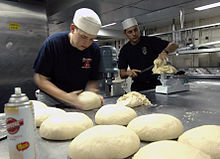 Źródła:
,,Dzieciaki w akcji. Czterolatki.", Książka Nauczyciela, Wydawnictwo Nowa Era, Wikipedia,ŻYCZYMY MIŁEJ ZABAWY!